2018 GLOBAL KOREA SCHOLARSHIPKorean Government Scholarship Program Application Guidelines for Undergraduate Degrees(via Korean Embassies)1. ObjectivesThe Korean Government Scholarship Program for undergraduate degrees is designed to provide international students with opportunities to study at higher educational institutions in Korea for Bachelor-level degrees, which in turn will contribute to promoting the international exchange in education and to deepening the mutual friendship among countries.2. Total Number of Scholars to Be Selected: 95 [from 64 countries]    ※ Only those who hold citizenship of the countries below are eligible to apply.   One placement is reserved for overseas Koreans within each of the highlighted country’s scholarship quota. (e.g., For Brazil, 1 placement is reserved for those of overseas Koreans, and 3 placements are available to general applicants.)3. Academic Programs: Bachelor’s Degree Program (4 years) after preliminary Korean Language Program (1 year)Scholars must take the mandatory Korean language training at a language institution that will be designated by NIIED. The institution will be specified in the letter of invitation after the announcement of final successful candidates.Scholars must attain a certain level on TOPIK (Test of Proficiency in Korean) as required by NIIED before the completion of the one-year Korean language program. Otherwise, scholars are not allowed to proceed to the degree program. Scholars with level 5 or 6 on TOPIK will be exempt from the language program and must begin their Bachelor’s degree program from Spring 2018Scholars who receive TOPIK level 5 or 6 during the first 6 months of the language program may start their degree program in the Fall 2018 semester. 4. Available Universities and Fields of Study : 4-Year Bachelor’s degree programs offered at the universities below. Attention! Any degree program which takes more than 4 years to complete is NOT AVAILABLE under this scholarship program. All applicants cannot choose such degree programs (Examples: medicine, dentistry, architecture, and pharmacy) For more details on the available fields and majors, refer to the “University Information” file that is available to access in the GKS Notice board, on the Study in Korea website (www.studyinkorea.go.kr). All applicants must choose a major listed on the “University Information”. 5. Qualifications: Prospective applicants must meet all of the following conditions. (1) CITIZENSHIP: An applicant and his or her parents must be citizens of one the countries listed on the above chart in #2 of this guideline. Attention! Neither the applicant nor the parents should hold the Korean citizenship. Exception(Only for those holding Japanese Citizenship): Individuals whose parents hold a ‘Special Permanent Residency Permit’ within Japan while holding Korean Citizenship may be deemed eligible to apply.(2) AGE: An applicant must be under age 25 as of March 1, 2018 (Should be born after March, 1, 1993). (3) HEALTH: An applicant must be in good health, both physically and mentally. Those with disabilities, but in good mental and physical health, are eligible to apply. Those with severe illness are NOT ELIGIBLE to apply.  (4) LEVEL OF EDUCATION: An applicant must have graduated or be expected to graduate from a high school as of March 1, 2018Those who have already achieved a Bachelor’s degree or a higher degree are NOT ELIGIBLE to apply. Those who have graduated or are expected to graduate from a high school in Korea are NOT ELIGIBLE to apply. (5) GRADES: An applicant must either have the cumulative grade point average (C.G.P.A.) of 80% (out of 100%), or be ranked within the top 20% throughout the entire high school period. C.G.P.A. should be 2.64/4.0, 2.80/4.3, 2.91/4.5, 3.23/5.0 or higher [see Appendix 3]If an applicant’s high school has an evaluation system different from the above scales, see 7-(2)-⑨. (6) An applicant should never have been awarded with any scholarship programs from Korea for an undergraduate degree program. (7) An applicant must have no limitations in travelling abroad(8) Applicants who have proficiency in the Korean or English language will be given preference.(9) Descendants of the Korean War veterans will be given preference. (10) Engineering and Science majors will be given preference. (11) Applicants from low income families or underprivileged backgrounds will be given preference.(12) Applicants who are confirmed to be ‘third generation’ overseas Koreans will be given preference.(13) An applicant is restricted to apply either for the Embassy Track or for the Regional University Track. Applicants who apply for both tracks will be automatically disqualified and their applications will be eliminated.6. Scholarship BenefitsScholarship Period: March 1, 2018 ~ February 28, 2023 (1-year Language + 4-year Degree Program)(2) Scholarship BenefitsAirplane Ticket or Airfare: The scholarship covers an economy class flight with the shortest route between a scholar’s country and Korea. A one-way ticket to Korea will be offered to each scholar at the beginning of the scholarship program; another one-way ticket from Korea will be offered for those who complete their studies under the scholarship program. Monthly Stipend: 800,000 KRW per monthTuition: The tuition fee up to 5 million KRW is covered by NIIED. In case the tuition is higher than 5 million KRW, the exceeding amount is covered by the host university. The university entrance fee is covered by the host university. Settlement Allowance: 200,000 KRW upon arrivalScholarship Completion Grants: 100,000 KRW upon completion of studiesKorean Language Training: The full cost for the 1 year is covered by NIIED and the language institution. Medical Insurance: Scholars are covered by health insurance for major accidents and illnesses during their scholarship period. Korean Proficiency Grants: Scholars with level 5 or 6 on TOPIK will receive 100,000 KRW won per month during the degree program. (3) NotesNIIED does not cover the expenses for the domestic travel both in a scholar’s home country and in Korea.Airfare for entry into Korea will not be provided to a grantee that has been staying in Korea as of the date of announcement of successful candidates    NIIED does not cover the expenses for traveler’s insurance. The medical fee is to be reimbursed through the insurance company to a scholar after he or she pays first. However, the expense for dental care or chronic disease will not be covered. In case a scholar withdraws from the scholarship program within the first 3 months after entering Korea, he or she must return all the scholarship benefits offered, which includes the entry airfare, settlement allowance, monthly stipend, tuition, language training fees, Korean proficiency grants, and medical insurance. The return flight ticket and the Scholarship Completion Grants will not be offered for those who withdraw from the scholarship program. If a student temporarily leaves Korea during the language program, the allowance will not be given during the period student was absent in Korea. The allowance will not be given if a student’s leave of absence period exceeds 30days during the degree program. 7. Required Documents (1) Required Documents: 1 set of the original documents below, and 3 sets of the photocopies of the originalCompleted Application Form (Form 1)NIIED Pledge (Form 2) Personal Statement (Form 3)Study Plan (Form 4) Two Recommendation Letters (Form 5)Must be from two separate recommenders. The letters must be written by someone who can give in-depth assessment on the applicant’s abilities, including a high school teacher, principal, or academic advisor. Completed Self Medical Assessment (Form 6)Graduation Certificate of High SchoolThose who are expected to graduate may submit a provisional graduation certificate of high school. High School Grade Transcript (including a description of the school’s grading system)Certificates of Citizenship of the Applicant and Parents (Examples: a birth certificate, a government-issued certificate indicating the parent-child relationship, a family register, or parents’ passport copies) Awards (Optional)Applicants with certified scores on their proficiency in Korean or in English may be given preference. Some examples include the following:Proficiency in Korea: TOPIK (Test of Proficiency in Korean)Proficiency in English: TOEFL, TOEIC, or IELTS Academic (TOEFL ITPs are not acceptable)Certificate of Health (Form 7, only for candidates who successfully pass the 2nd  round of selection)The certificate of health must be completed and signed by a doctor. Copy of the Applicant’s Passport (only for candidates who successfully pass the 2nd round of selection) Overseas Korean Proof Documents and supporting documents indicating the generation status (applicable to Overseas Koreans Only) (2) NOTES The total 4 set of application documents (1 set of the original & 3 sets of the photocopies) should be placed in separate envelopes. The original set must be marked as “Original” on its envelope. Recommendation letters should be sealed by the recommenders and submitted with the seals unbroken.Original documents should be submitted. However, if copies are submitted, copies must be authenticated by the issuing institution, confirming that they are the same with the originals.The applicant’s name on the application form MUST be identical to the applicant’s passport name. If there is any inconsistency in the applicant’s name or birth date on submitted documents, further evidential document must be submitted as verification. Any applicant, who submits a provisional graduation certificate at the time of applying, must submit his or her official graduation certificate of high school upon arrival in Korea, no later than March 1, 2017. The application documents must be arranged in the same order as written on the “Checklist” in the FORM 1. Each document may be stapled. However, DO NOT staple the entire application documents altogether, or put each document in a separate folder.Application form and all other materials should be filled out either in Korean or in English. Any document issued in languages other than Korean or English MUST include official notarized translations. All documents submitted must be A4 sized. If the document is smaller, attach it to A4 sized paper; if bigger, fold it to make it A4 sized. The high school grade transcript must contain a description of the school’s grading system. In case the transcript does not have information on the applicant’s rank or percentile score, an applicant must submit an additional official certificate issued by the high school, confirming that the applicant’s academic achievement meets the requirement written on 5-(5) above. All documents must be numbered and labeled on the top right corner. (Example. ⑦ Graduation Certificate of High School)Mailing address should be stated in full including the postal-code. Submitted documents will not be returned to the applicant. The applicants are advised to make their own copies of all application documents. Incomplete or incorrect documents will result in the disqualification of an applicant. 8. Application Deadline: To be decided by the Korean Embassies [see Appendix 1]For details on the application deadline and the submission of application documents, applicants should contact the Korean Embassy, the Korean Education Center, or the Korean Cultural Center in their home countries, or in the neighboring countries if there is no Korean diplomatic missions in one’s home country. The first round of selection will be conducted by the Korean Embassy. All applications submitted to NIIED by individual applicants or by the foreign embassies in Korea will NOT BE ACCEPTED and will be discarded.  9. Selection Procedures※ NOTESApplicants must follow the NIIED’s regulations throughout the application procedure. Applicants must choose up to 3 different universities and write their choice in the Forms 1, 4, and 5. Applicants must choose only ONE department (or major) for each university, as listed on the “University Information”. In choosing the preferred universities and majors, it is advisable to contact the universities in advance for further information. (See Appendix 2 for the university contact information.) After the announcement of the 2nd round result, NIIED will forward the candidates’ documents to the universities as written on the application forms. All applicants must double-check their choice of preferred universities on the application form in order to ensure that their application documents are reviewed by RIGHT and CORRECT universities. Additional documents might be required to be submitted depending on the university or department, especially for majors in the field of fine arts, music or physical education. If asked so, the applicants must submit the requested documents to the university.Attention! A candidate who fails to receive admission to any one of the three universities will NOT BE SELECTED as a KGSP scholar. Transferring to a different university is NOT allowed after the confirmation of an applicant’s final choice of a university.Regardless of university admission, all scholars must achieve the TOPIK level required by NIIED before the completion of the 1-year Korean language program. Any scholar who fails to do so cannot proceed to his or her degree program. 10. Other Important Information(1) EntryScholars must arrive in Korea by late February, 2018. In case a scholar does not enter Korea by the designated date, his or her scholarship will be canceled.Prior to the arrival, all scholars are advised to study about Korea, Korean language and culture. In particular, it is advisable that grantees learn as much Korean as possible because most classes at a Korean university are taught in Korean. Scholars should check with their universities in advance which language is the medium of communication in the program. Below are some websites that scholars will find useful in preparing their studies in Korea. (2) Housing   Scholars will live in a university dormitory. The dormitory fee will be deducted out of the monthly stipend by the university.(3) Cancellation and Temporary Suspension of Scholarship Cancellation of Scholarship: If a scholar is found engaged in any of the following activities during his or her stay in Korea, the scholarship will be suspended and then canceled. When any documents of the scholarship application has been found false;When a scholar violates the NIIED regulations s/he has pledged to keep;When a scholar fails to abide by the academic guidelines and regulations set by NIIED;When a scholar receives disciplinary punishment from the university. When a scholar acts in a way that harms the reputation of the scholarship and/or the relevant institutions;When a scholar fails to reach a TOPIK level required by NIIED within the period of one year language program;When a scholar earns less than 2/3 of the registered credits of a semester; When a scholar leaves Korea for the purpose of joining an exchange program in another country; When a scholar fails to notify NIIED of re-enrollment without any proper reasons after the end of a leave of absence; When a scholar receives three warnings or more; When a scholar forfeits the scholarship.  Temporary Suspension of ScholarshipDuring the Korean language program, scholars may leave Korea under the language institution’s approval for up to 2 weeks during the semester and for up to 4 weeks during vacation. For the days of staying outside of Korea, the monthly allowance will not be given. During the Associate degree program, scholars may leave Korea for up to 60 days at a time, under the university’s approval. For the days exceeding 30 days, the monthly allowance will not be given. 11. ContactApplication & Document Submission: Korean Diplomatic Missions (See Appendix 1)Major & University Admissions: 59 Korean Universities (See Appendix 2)Other Inquiries: NIIEDWebsite: www.studyinkorea.go.kr (Scholarships > Government Scholarship > GKS Notice) E-mail: kgspniied@korea.kr2018년 GLOBAL KOREA SCHOLARSHIP대한민국 정부초청 외국인 학부장학생 모집요강 (공관추천용)1. 목적   외국인 학생에게 대한민국 고등교육기관에서 수학할 기회를 부여함으로써 국제교육교류 촉진 및 국가 간 우호증진을 도모하고자 함2. 초청인원 :  64개국 95명 (아래 국가의 국적을 소지한 자만 프로그램에 지원할 수 있음)음영 표시된 10개국 배정인원은 재외동포 배정인원(국가별 1명)을 포함한 인원임3. 모집과정: 1년 이내 한국어연수 후 4년제 학사 과정 한국어연수기관은 국립국제교육원이 지정함(최종 합격자 발표 후 초청장에 기재)1년 한국어연수 종료 후 일정의 TOPIK 급수 취득 학위과정으로 진학TOPIK 5급 이상을 소지한 자는 한국어연수 없이 2018년 3월부터 학위과정 진학한국 입국 후 6개월 내 TOPIK 5급 이상을 취득한 자는 2018년 9월 조기 진학4. 지원가능대학 및 진학가능학과: 아래 58개 대학 내 개설된 4년제 학과수학연한이 4년을 초과하는 학과(의학, 치의학, 건축학과, 약학과 등)는 제외 자세한 정보는 GKS 웹사이트(www.studyinkorea.go.kr)의 University Information 참조. 지원자는 반드시 University Information 에 등재된 대학과 그 대학에 개설된 학과만 지원해야 함<지원가능대학>5. 지원자격(1) 추천대상국 국적 소유자 (본인 및 부모) 본인 및 부모 모두 한국 국적을 소유하지 않은 자이어야 함(2) 2018년 3월 1일 현재, 만 25세 미만인 자 (1993년 3월 1일 이후 출생한 자)(3) 한국에서의 장기간 유학이 가능할 정도로 신체적으로 정신적으로 건강한 자 위 (3)항을 충족하는 장애인도 지원할 수 있음 질병 치료 중인 자는 지원할 수 없음(4) 2018년 3월 1일 현재 고등학교 졸업자  한국 내 고등학교 졸업자 및 학사 학위 이상 소지자는 지원할 수 없음고등학교 전 학년 누계평점평균(C.G.P.A.)이 80% 이상이거나 성적상위 20%이내인 자    C.G.P.A.가 2.64/4.0, 2.80/4.3, 2.91/4.5, 3.23/5.0 이상이어야 함 [Appendix 3 참조] 만약 지원자의 고등학교 성적 기재 방식이 위와 다른 경우, 7-(2)-⑨ 참조(6) 한국에서 동일 과정의 장학금을 받은 사실이 없는 자(7) 해외 여행에 결격 사유가 없는 자(8) 한국어 또는 영어 능력 우수자 우대(9) 한국전쟁 참전용사 후손 특별 우대(10) 이공계 전공 우수인재 특별 우대(11) 가정형편 등 사회,경제적 배려 대상자 우대(12) 재외동포 지원자 중에서도 ‘3세대 이후(3세대 포함)’ 재외동포 우대(13) 지원자는 공관 또는 지방대 이공계 전형 중 하나만 지원 가능공관과 지방대 이공계 전형에 중복지원하면 2차전형 심사대상에서 제외6. 장학금 지급(1) 지급기간: 2018.3.1 ~ 2023.2.28 (한국어연수기간 1년, 학위과정 4년) (2) 지급내역 항공권 또는 항공료: 최초 입국 시 및 최종 귀국 시 서울과 당해국 최단거리 국제공항간 일반석 항공권 또는 항공료 지급 생활비: 매월 800,000원 학비: 전 학기 등록금은 국립국제교육원에서, 입학금은 대학에서 지원 정착지원금: 최초 입국 시 200,000원  귀국준비금: 최종 귀국 시 100,000원  어학연수비: 본원이 지정한 교육기관에 직접 지급 의료보험: 장학기간 중 질병, 상해, 사고 등에 대한 보험료  한국어능력우수자 (TOPIK 5급 이상 취득자)에게는 학위과정 진학 후 월 100,000원 지급 (3) 유의사항장학생의 자국 내 이동 및 한국 내 이동 항공료는 지원하지 않음장학생 확정 선발 통보일 기준 한국에 체류 중인 자는 입국항공료를 지급하지 않음입국 및 귀국여행에 따른 보험료는 지원하지 않음의료비는 장학생이 병원 또는 약국에 선납 후 보험사를 통해 중도 포기자에게는 귀국항공료와 귀국준비금을 지원하지 않음한국 입국 후 3개월 이내 중도 포기한 경우, 장학금 전액(입국 항공료, 정착지원금, 생활비, 한국어 연수비 등)을 반납하여야 함 한국어 연수기간 중 일시출국기간의 생활비, 학위과정 중 학기당 30일초과 일시출국기간의            생활비는 지원하지 않음7. 제출 서류: 아래 서류 원본 1부 및 사본 3부제출 서류 지원서 1부 (Form 1) 서약서 (Form 2) 자기 소개서 (Form 3) 수학계획서 (Form 4) 추천서 2부 [Form 5, 추천인 (지도교사, 출신학교장, 지도교수 등) 2명으로부터 각 1부] 자기 건강 진단서 (Form 6) 고등학교 졸업증명서 1부 또는 고등학교 졸업예정증명서 1부 (2018.3.1 현재 고등학교 졸업자에 한함) 고등학교 성적증명서 1부 (학교의 성적시스템에 대한 설명서 포함) 본인 및 부모의 외국 국적을 확인할 수 있는 증명서 (출생증명서 또는 가족관계증명서, 부모 여권 사본 등) 수상실적 등 (해당자에 한함) 한국어 또는 영어 공인 성적 증명서 (소지자에 한함, 한국어-TOPIK / 영어-TOEIC, TOFLE, IELTS Academic *기관 TOFLE 등 효력이 제한적인 어학능력 시험은 인정되지 않음) 의사가 발급한 영문 건강증명서 (Form 7, 2차선발전형 통과자에 한함) 본인 여권 사본(2차선발전형 통과자에 한함)  재외동포 입증서류 및 세대입증서류 (해당자에 한함)유의사항 서류 원본과 사본 3부는 각각 별도의 봉투에 넣어 제출하도록 함: 추천서는 개봉하지 말고 추천자가 밀봉해 준 대로 제출하여야 함 모든 서류는 원본이어야 함. 만약 원본을 제출할 수 없는 경우, 당초 서류 발급 기관으로부터 원본과 같다는 확인을 받은 복사본을 제출할 수 있음 지원서의 영어 성명의 철자는 반드시 여권의 것과 같아야 함  지원서류에 기재된 지원자의 성명이나 생년월일 등이 일치하지 않을 경우, 이를 증빙하는 추가 서류를 제출하여야 함 고등학교 졸업예정자로 지원 당시 고등학교 졸업예정증명서를 제출한 자는 한국 도착 후 즉시 고등학교 졸업증명서를 제출하여야 함 지원서류는 FORM 1의 체크리스트 순으로 제출하여야 하며, 서류 1종을 스테이플로 철할 수 있으나, 서류 전체를 스테이플로 철하거나 투명 파일에 하나씩 끼워 제출하지 않도록 함 신청서를 비롯한 모든 서류는 한국어 또는 영어로 작성해야 하며, 한국어 또는 영어로 작성되지 않은 서류에는 반드시 공증번역본을 첨부하여야 함; 공증본은 원본 앞에 정렬함  모든 서류는 A4 규격으로 제출하여야 함. 만일 서류가 A4보다 작을 경우 별도 A4 용지에 부착하여 제출, A4보다 클 경우 A4 규격에 맞도록 접어서 제출하여야 함    성적증명서에는 성적시스템에 대한 설명서가 반드시 포함되어야 하며, 만약 성적증명서에 지원자의 석차나 비율이 표시되어 있지 않은 경우, 지원자의 성적이 지원자격(상기 5항-(5))을 충족한다는 확인서(고등학교에서 발급)를 추가 제출하여야 함 본원 소정양식 이외의 서류는 상단 우측에 서류명을 적어야 함(예) ⑦ Graduation Certificate of High School 주소는 우편번호를 포함한 전체 주소를 적어야 함 제출한 서류는 반환하지 않음. 지원자는 모든 지원서류의 복사본을 만들어 보관하기 바람 제출 서류의 기재 내용이 부정확하거나 미비 서류가 있는 경우에는 선발 대상에서 제외함8. 지원 기한: 한국 대사관에서 정함 [Appendix 1 참조]프로그램 지원 및 지원서 제출 등에 관한 사항은 출신국 주재 (또는 관할) 한국 대사관 (또는 한국교육원, 문화원)에 문의하여야 함1차선발전형을 담당하는 한국 대사관을 통하지 않은 지원서는 접수하지 아니함: 지원자가 NIIED에 직접 지원하거나 주한 외국 대사관을 통하여 지원할 수 없음9. 선발 절차유의사항 (대학 입학 전형 관련) 지원자는 대학 입학 전형과 관련해서 국립국제교육원에서 정한 방침에 따라야 함FORM 1 및 FORM 4, FORM 5에 진학 희망 대학 및 전공을 3지망까지 기재하여야 함. 희망 전공은 진학 희망 대학별 1개를 선택하여야 함 [2018 KGSP-U University information 참조]진학 희망 대학 및 전공을 선택하기 전에, 해당 대학에 연락을 취하여 관련 사항을 확인하기 바람 [Appendix 2 참조]2차선발전형 결과 발표 후 본원은 지원서에 기재한 진학 희망 대학 및 전공에 의거하여 대학입학 전형 서류를 대학에 송부하므로, 지원서 작성시 대학 및 전공을 신중하게 선택하여 기재하여야 함대학 입학 전형 시, 특정 대학 또는 학과의 방침상 추가 서류를 제출하여야 하는 경우 해당자는 대학의 요청에 따라 추가 서류를 제출하여야 함. 지원한 대학 중 어느 대학으로부터도 입학허가를 받지 못할 경우, 장학생 선발 대상자에서 제외되므로 신중하게 대학을 선택하기 바람최종 진학 대학을 결정한 후 대학을 변경할 수 없음 대학에 입학허가를 받았어도 한국어연수 종료 후 일정 TOPIK 급수를 취득하지 못하면 학위과정에 진학할 수 없음10. 기타 유의사항(1) 입국 선발된 장학생은 2018.2월말까지 입국하여야 함. 지정된 기일 내에 입국하지 않을 경우 장학생 자격이 취소됨장학생은 입국 전에 한국 및 한국 문화 등의 사전 연구가 필요함. 특히 대부분 대학의 수업이 한국어로 진행되므로 한국어를 사전 학습하여 주시기 바람. 또한 일부 강좌의 경우 영어를 사용할 수 있으므로 장학생은 이를 확인하고, 필요한 경우 영어능력 향상을 위해 노력해 주기 바람 (2) 숙소장학생은 한국어연수 및 학사과정 수학대학의 기숙사에서 생활하게 됨기숙사비는 본원에서 지원하는 생활비에서 공제함  장학금 지급중단 및 일시 정지 다음의 경우에는 장학생 자격을 상실하고 장학금 지급을 중단함지원서류가 허위로 작성되었거나 사실과 다른 것으로 드러났을 때 국립국제교육원에 서약한 사항을 위반했을 때국립국제교육원이 정한 학사행정 조치사항에 따르지 아니한 때수학기관으로부터 징계처분을 받은 때장학생으로서 품위를 손상시키는 행동을 한 때한국어 연수 후 일정 TOPIK 급수에 도달하지 못한 때  무단 수학 중단으로 학위과정 재학 중 해당 학기에 수강 신청한 과목 학점의 2/3 이상을 취득하지 못한 때 외국대학과의 학점교류 등으로 출신국 또는 제3국으로 출국한 때휴학기간 종료 후 정당한 사유 없이 복학하지 않은 경우경고 3회 이상 받은 때중도포기 했을 때 다음의 경우에는 장학금 지급을 일시 정지함한국어연수 기간 중에 장학생은 소속 한국어연수기관의 허가를 받아 학기 중에는 최대 2주, 방학 중에는 방학기간 범위 내 최대 4주 일시 출국할 수 있음. 그러나 일시 출국 기간의 생활비는 지급하지 아니함 학위과정 중에 장학생은 소속 대학의 허가를 받아 1회 60일을 출국할 수 있음. 그러나 방학을 포함하여 학기당 30일을 초과하여 일시 출국하는 경우, 30일 초과 기간의 생활비는 지급하지 아니함11. 문의처 (1) 프로그램 지원 및 지원서 제출: 출신국 주재(또는 관할) 한국대사관(또는 한국교육원) [Appendix 1 참조](2) 대학 입학: 58개 한국 대학 [Appendix 2 참조](3) 기타 http://www.studyinkorea.go.kr (국립국제교육원 Website: http://www.niied.go.kr)[English version : Global Korea Scholarship – NOTICE]  이메일 상담 :  kgspniied@korea.kr [Appendix 1 - Contact Points - Application for the Program]Korean EmbassiesApplicants from the countries marked with * should apply for the program through the APPROPRIATE Korean Embassy (or Korean Education Center). (see Remarks)  [Appendix 2 - Contact Points - Application for University Admission] Korean Universities* Country code: 82-[Appendix 3] C.G.P.A. Conversion Table [Form 1] 2018 대한민국정부초청 외국인 학부장학생 지원서(Application for 2018 KGSP for an Undergraduate Degree)공관 전형 / via Korean Embassies∙ Please type or print clearly in English or Korean. ∙ English Name Spelling MUST be exactly the same as in your passport ∙ Please state a date in the following order: year, month and day (ex. January 30, 1994 → 1994/01/30) ∙ Choose up to 3 preferred universities and departments (or majors) respectively: a department (or major) only for a preferred university□ Checklist (Submission of Documents)∙ Please put a √ in the appropriate box, Type or Print clearly1/3□ 인적 사항 (Personal Information) (English Name Spelling MUST be exactly the same as in your passport)□ 언어능력 (Language Proficiency)	□ 학력 (Education: including Elementary School): Please list most recent first□ 고등학교 성적 (High School Grades; Only for the semesters attended)□ 가족사항 (Family Background)□ 한국기관에서 수여 받은 장학금 (Previous Scholarship Awards Received from Korean institutions)□ 과거 한국에서의 거주 또는 체류 사실 (Previous Visits to Korea)□ 추천인 명단 (List of Recommenders)THE ANSWERS I HAVE GIVEN ABOVE ARE TRUE AND CORRECT TO THE BEST OF MY KNOWLEDGE. IF MY ANSWERS CONTAIN ANY KIND OF FALSEHOOD, I WILL TAKE ANY LEGAL RESPONSIBILITY.[Form 2]KGSP Applicant PledgeAs an applicant for the 2018 Korean Government Scholarship Program (KGSP) for Undergraduate Degree, I pledge to abide by the followings;Please read each article and check the box below All documents I submitted to NIIED are true;                                 □ I will abide by all the Korean laws and ordinances;                             □ I will respect and uphold the values of the Korean culture and society;             □ I will fulfill my responsibilities as a KGSP scholar to the best of my abilities;          □ I will not participate in any form of political activities;                                □(such as organizing or joining a political party, attending political meetings, publishing articles and declarations, and organizing or participating in political demonstraions) I will maintain financial integrity at a personal level;                           □ I accept NIIED’s decision concerning the undergraduate degree program and the       Korean language program;                                                  □ I understand it is not permitted to change the university, either for the Korean language program or for the degree program;                                            □ I will observe the regulations of NIIED and the university; and                    □I give permission to NIIED to use my personal information for KGSP                 □ I confirm that I read all of the above conditions. I also understand that the violation of any one of the above might result in the suspension or cancellation of the scholarship. [Form 3]자 기 소 개 서(Personal Statement)<지시문: 자기소개서를 2페이지 이내로 서술식으로 작성(A4, 단면으로 작성)하되, 아래 내용을 포함하도록 하며, 내용을 잘 알아볼 수 있도록 타이핑을 하거나 인쇄하시오. 이 지시문은 숙지 후 삭제하시오.> <Instructions: please write no more than 2 pages on an A4 size format, one-sided only. The essay should include the following things and must be clearly typed or printed in black ink. Please remove the instructions after reading it. >- Motivations with which you apply for this program- Family and Education background- Significant experiences you have had; risks you have taken and achievements you have made, persons or events that have had a significant influence on you- Extracurricular activities such as club activities, community service activities or work experiences- If applicable, describe awards you have received, publications you have made, or skills you have acquired, etc.[Form 4]수 학 계 획 서(Study Plan)<지시문: 한국어 또는 영어로 3 페이지 이내로 A4 규격용지에 단면으로 작성하시오. 수학계획서를 작성하기 전에 학교 선생님과 수학 목적과 계획에 대해 상의하시길 권장합니다. 이 지시문은 숙지 후 삭제하시오.> <Instructions: Please type or print in Korean or English not exceeding 3 pages on an A4 size format, one-sided only. It is advised that you discuss your academic goals and plans with your teacher before filling out this form. Please remove the instructions after reading it.>    [Form 5]Letter of Recommendation∙ Type or print in English or Korean, not exceeding 2 pages in length.To be completed by the applicant:Please fill in your name and other information below. If possible, let your recommender know your study plan in Korea when ask him/her to write this letter. Please note that recommendation letters that are not sealed and signed will not be accepted. Applicant’s Name:                                                                                     Current/Last (High) School:                                                                                    Date of Birth (yyyy/mm/dd)                                     E-mail:                                       -----------------------------------------------------------------------------------------------------------------------To be completed by the recommender:Your frank and candid appraisal of the applicant will be highly appreciated in the process of selection of Korean Government Scholarship recipients and the admissions to a Korean university. Please make 3 photocopies of the letter after writing it and sign all copies (1 original and 3 photocopied letters) respectively. And please return them sealed in an official envelope which is signed across the back flap; otherwise, they are not valid. Name:                                                    E-mail:                                   Title, Position and Institution:                                                                          Address:                                                                                                                                                     Telephone:                                 How long have you known the applicant and in what context?                                                 Please assess the applicant's qualities in the evaluation table given below. Rate the applicant compared to other individuals whom you are familiar with.1/2Please provide us with comments on the applicant’s performance record, potential, or personal qualities which you believe would be helpful in considering the applicant’s application for the proposed degree program.        [Form 6] 자 가 건 강 진 단 서(Self Medical Assessment)Please provide accurate information for the following questions. Note: Applicants are not required to undergo an authorized medical exam before passing the 2nd round of selection; however, all candidates must take a comprehensive medical exam after the 2nd round of selection (see FORM 7); all grantees must take another comprehensive medical check-up (including HIV, TBPE drug test) after coming into Korea in accordance with the requirements of the Korea Immigration Service and the KGSP. If the results show that any grantee is unfit to study and live overseas, he/she may be disqualified.THE ANSWERS I HAVE GIVEN ABOVE ARE TRUE AND CORRECT TO THE BEST OF MY KNOWLEDGE. IF MY ANSWERS CONTAIN ANY KIND OF FALSEHOOD, I WILL TAKE ANY LEGAL RESPONSIBILITY.Date(yyyy/mm/dd):     .      .[Form 7]의사 발급 건강 진단서 (Certificate of Health) This certificate will be highly appreciated in the process of selection of Korean Government Scholarship recipients and the admissions to a Korean university. Please attach evidential documents which prove that the result of the following examinations is true and correct; otherwise, it is not valid. 1. Personal Information                                                       Full Name: Sex: Date of Birth: Nationality: 2. Physical Examination                                                           Blood Pressure: Systolic              Diastolic             mmHg Vision: Right 20/                Left 20/               Color Vision                          Corrected: Right             /15  Left             /15     Dental Evaluation: Good (    )  Fair (    )  Poor (    ) Needs Attention (     )   Clinical Evaluation: If Abnormal:										    3. Chest X‐ray Examination     Date taken:										  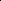     Findings:											  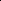 4. Laboratory Examination    Hemoglobin:                Gm/dl 			Urine: S.G.                  Sugar               Micro                 Hepatitis B: 										  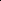 Stool for Parasite Oval:								          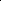 Serological Test for Syphilis:                                                                                        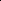 Other:  										                                                           In my opinion his/her health condition is; Excellent (   )  Good (   )   Fair (   )   Poor (   )This is to certify that the above named applicant has gone through a general medical examination and the findings indicated here are true and correct to the best of my knowledge. 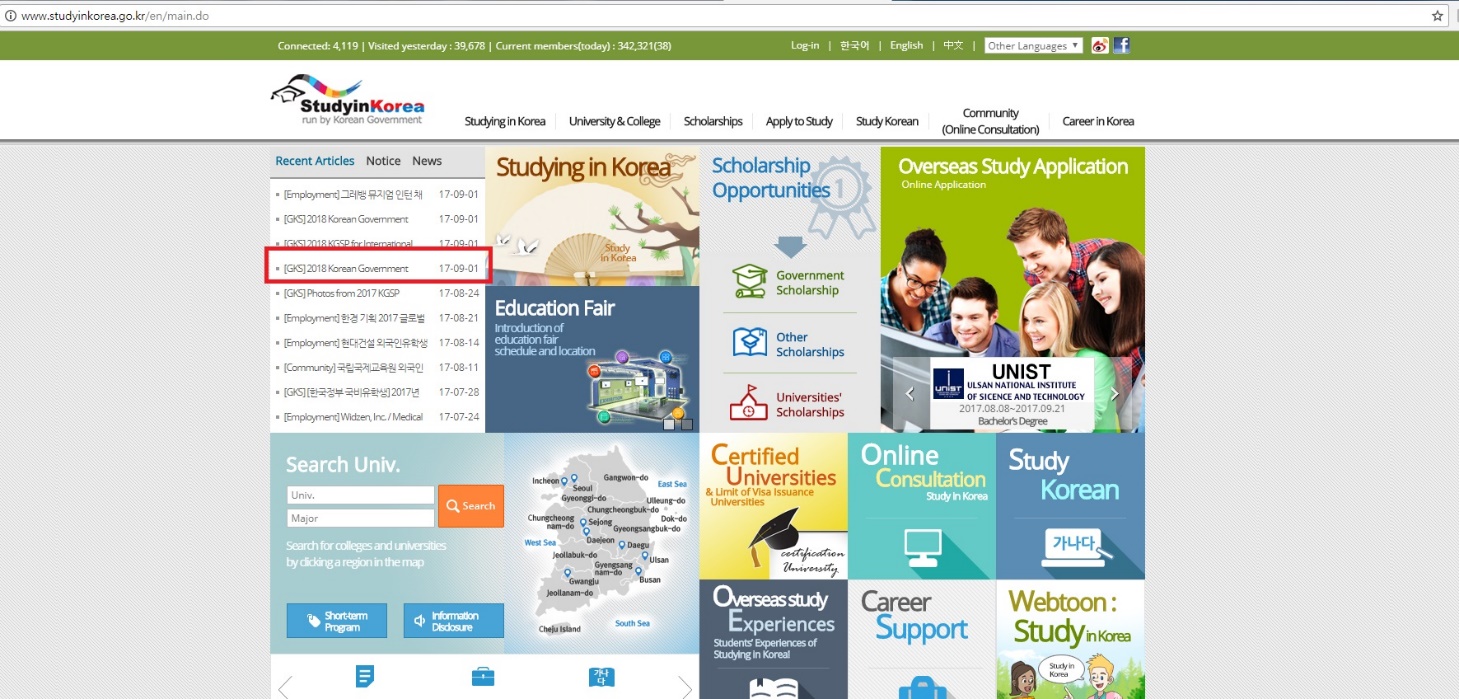 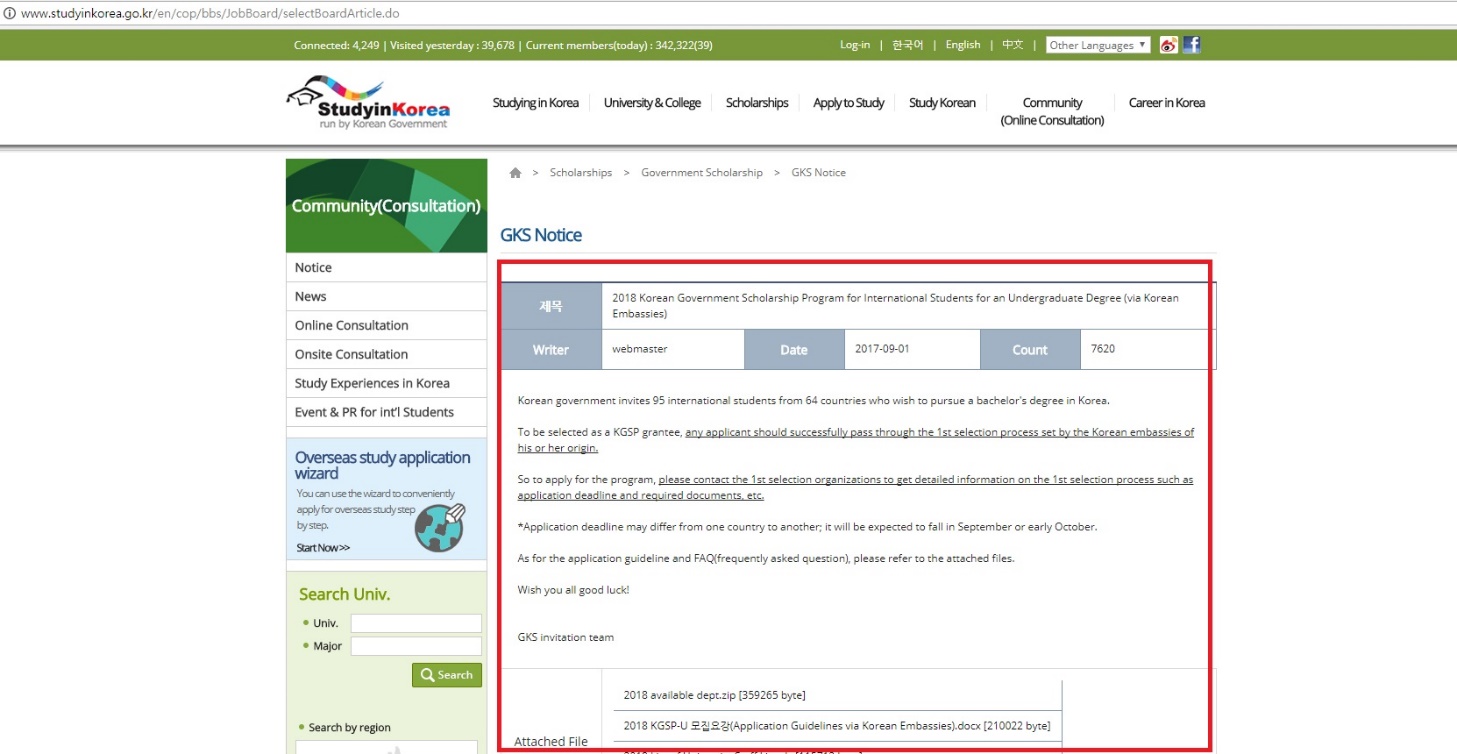 CountryReserved QuotaCountryReserved QuotaCountryReserved QuotaCountryReserved QuotaAfghanistan1Equatorial Guinea1Mexico4Singapore1Angola1Ethiopia3Mongolia3Sri Lanka 1Azerbaijan1Gabon1Mozambique1Sweden2Bangladesh1Ghana1Myanmar1Tajikistan1Bolivia1Guatemala1Nepal1Tanzania1Brazil4India2Nigeria1Thailand2Bulgaria1Indonesia3Pakistan1Timor-Este2Bhutan1Iran2Panama1Trinidad and Tobago1Cambodia1Iraq1Paraguay1Turkey1Chile1Japan2Peru1Turkmenistan2Colombia3Jordan1Philippines1Uganda2Congo(DRC)1Kazakhstan2Poland1Ukraine2Dominican  Republic1Kenya3Russia2Uruguay1Ecuador1Kyrgyzstan2Rwanda1Uzbekistan2Egypt1Laos1Senegal1Venezuela	1El Salvador1Malaysia1Sudan1Vietnam3Chonbuk National UniversityHallym UniversityKorea UniversitySilla UniversityChonnam National UniversityHandong Global UniversityKOREATECHSogang UniversityChosun UniversityHankuk University of Foreign StudiesKumoh National Institute of TechnologySookmyung Women’s UniversityChung-Ang UniversityHannam UniversityKyunghee UniversitySoonchunhyang UniversityChungbuk National UniversityHanyang UniversityKyungpook National UniversitySoongsil UniversityChungnam National UniversityHoseo UniversityKyungsung UniversitySun Moon UniversityDaegu UniversityInha UniversityMyongji UniversitySungkyunkwan UniversityDankook UniversityJeju National UniversityNamseoul UniversityUniversity of SeoulDong-A UniversityJeonju UniversityPai Chai UniversityUniversity of UlsanDongguk University(Gyeongju Campus)KAISTPukyong National UniversityUNISTDongguk University(Seoul Campus)Keimyung UniversityPusan National UniversityWonkwang UniversityDongseo UniversityKongju National UniversitySangmyung UniversityYeungnam UniversityEwha Womans UniversityKonkuk UniversitySemyung UniversityYonsei UniversityGachon UniversityKonyang UniversitySeoul National University of  Science and Technology<58 universities>Gyeongsang National UniversityKookmin UniversitySeoul National University<58 universities>PeriodDetailsSeptember, 2017[1st ROUND] Each Korean Embassy (KE) announces call for applications. Applicants must check the announcement from KE, including the deadline.  September ~ OctoberKE conducts the first round of selection. Applicants submit the application documents to KEs in respective countries.KEs will conduct the interviews on applicants. November 3KEs forward the application documents of selected candidates to NIIED.November 17[2ND ROUND] NIIED conducts the second round of selection through a selection committee.NIIED announces the result of the second round of selection on the GKS Notice board on www.studyinkorea.go.kr. December 6Candidates who pass the second round must submit the passport copy and the certificate of health (FORM 8) to KE by December 6, 2017. November 27 ~ December 28[3rd ROUND] NIIED forwards the application documents of the successful candidates to the universities by November 24, 2017. Each university conducts the final round of review for admission, and notifies individual candidates of the admission results by December 22, 2017. Candidates must choose ONE university and notify NIIED of their final choice by December 28, 2017. January 5, 2018NIIED announces the final successful candidates on the GKS Notice board on www.studyinkorea.go.kr. Early FebruaryKE informs the scholars of their scheduled entry to Korea. Scholars must check their entry flight itinerary and make preparations to enter Korea.Late FebruaryEntry to KoreaKorean Language Study         	http://www.sejonghakdang.org (세종학당->KOSNET 배우기)Korean Universities	       		http://www.studyinkorea.go.krKorean Culture	               	http://korea.net/The Korean Embassy abroad		http://www.mofa.go.krEntry & Residence	       		http://immigration.go.kr.국가명인원국가명인원국가명인원국가명인원가나1베네수엘라1엘살바도르1케냐3가봉1베트남3요르단1콜롬비아3과테말라1볼리비아1우간다2콩고(DRC)1나이지리아1부탄1우루과이1키르기스스탄2네팔1불가리아1우즈베키스탄2타지키스탄1도미니카(공)1브라질4우크라이나2탄자니아1동티모르2세네갈1이라크1태국2라오스1수단1이란2터키1러시아2스리랑카1이집트1투르크메니스탄2르완다1스웨덴2인도2트리니다드토바고1말레이시아1싱가포르1인도네시아3파나마1멕시코4아제르바이잔1일본2파라과이1모잠비크1아프가니스탄1적도기니1파키스탄1몽골3앙골라1칠레1페루1미얀마1에콰도르1카자흐스탄2폴란드1방글라데시1에티오피아3캄보디아1필리핀1 가천대고려대동국대(경주)서강대순천향대이화여대충남대한양대건국대공주대동서대서울과학기술대숭실대인하대충북대호서대건양대국민대동아대서울대신라대전남대한국과학기술원<총58개교>경북대금오공대명지대서울시립대연세대전북대한국기술교육대<총58개교>경상대남서울대배재대선문대영남대전주대한국외대<총58개교>경성대단국대부경대성균관대울산과학기술원제주대한남대<총58개교>경희대대구대부산대세명대울산대조선대한동대<총58개교>계명대동국대상명대숙명여대원광대중앙대한림대<총58개교>일정선발 절차~ 2017.9월초각 주재국 한국대사관(이하 KE)은 KE 장학생 후보 선발 계획 발표 → 지원자는 KE 장학생 후보 선발 계획 확인 2017. 9월초 ~ 2017.10월말[1차선발전형] KE 장학생 후보 선발 → 지원자는 KE의 장학생 후보 선발 계획에 따라 원서 제출 및 면접 응시→1차선발전형 통과자는 KE의 지시에 따라 지원서(NIIED 소정양식)를 온라인으로 제출~ 2017.11.3KE는 1차선발전형 통과자를 본원에 추천2017.11.17[2차선발전형] NIIED 장학생 선정 위원회 개최, NIIED 2차선발전형 결과 발표 (☞ www.studyinkorea.go.kr (NOTICE)※ 2차선발전형 통과자는 여권 사본, 의사발급건강증명서를 2017.12.6까지 KE에 제출 (KE는 동 서류를 NIIED에 송부)2017.11.27~2017.12.28[3차선발전형] 대학 입학 전형 - NIIED는 2차선발전형 통과자의 대학입학 전형서류를 대학에 송부: 2017.11.24 - 대학별 입학 전형 실시(서류 심사 및 면접 등), 합격자 발표: ~ 2017.12.22 → 2차선발전형 통과자는 최종 진학 대학 결정 및 NIIED에 통보: 2017.12.28 2018.1.5NIIED 최종 합격자 발표 2018.1월~2월KE는 최종 합격자에게 입국 일정 통보 → 최종 합격자는 입국 일정 확인 및 입국 준비2018.2.19~2.20한국 입국▪ 한국어학습		http://www.sejonghakdang.org (세종학당->KOSNET 배우기)▪ 한국내 대학    	http://www.studyinkorea.go.kr▪ 한국문화이해		http://korea.net▪ 재외한국공관		http://www.mofat.go.kr▪ 입국 및 체류		http://immigration.go.krNo.CountryTELFAXEmail1Afghanistan93-20-210-248193-20-210-2725kabul@mofa.go.kr2Angola244-222-006-067~8244-222-006-066Korembassy_angola@mofa.go.kr3Azerbaijan 994-12-596-7901~3994-12-596-7904azeremb@mofa.go.kr4Bangladesh880-2-5881-2088~90880-2-984-3871embdhaka@mofa.go.kr5Bolivia591-2-211-0361~3591-2-211-0365coreabolivia@gmail.com6Brazil55-61-3321-250055-61-3321-2508emb-br@mofa.go.kr7Bulgaria359-2-971-2181/2536359-2-971-3388Korean-embassy@mofa.go.kr8Bhutan*880-2-5881-2088~90880-2-984-3871embdhaka@mofa.go.kr9Cambodia855-23-211-900~3855-23-219-200cambodia@mofa.go.kr10Chile56-2-228-421456-2-206-2355embajadadecoreaenchile@gmail.com11Colombia57-1-616-720057-1-610-0338embacorea@mofa.go.kr12Congo (DRC)243-15-03-5001~4amb-congo@mofa.go.kr13Dominican Republic1-809-482-65051-809-482-6504embcod@mofa.go.kr14Ecuador593-2-290-9227~9593-2-250-1190ecuador@mofa.go.kr15Egypt20-2-3761-1234~720-2-3761-1238egypt@mofa.go.kr16El Salvador503-2263-9145503-2263-0783embcorea@mofa.go.kr17Equatorial Guinea240-333-090-775Malabo@mofa.go.kr18Ethiopia251-113-728/111~4251-113-728-115ethiopia@mofa.go.kr19Gabon241-0530-1900241-0173-9905gabon-ambcoree@mofa.go.kr20Ghana233-302-77-6157/7533233-302-77-2313ghana@mofa.go.kr21Guatemala502-2382-4051~4055502-2382-4057~8embcor.gt@mofa.go.kr22India91-11-4200-700091-11-2688-4840india@mofa.go.kr23Indonesia62-21-2967-255562-21-2967-2556koremb_in@mofa.go.kr24Iran98-21-8805-4900~498-21-8805-4899emb-ir@mofa.go.kr25Iraq964-077-0725-2006kembiraq@mofa.go.kr26Japan81-3-3452-7611~981-3-3452-7423General_jp@mofa.go.kr27Jordan962-6-593-0745962-6-593-0280Jordan@mofa.go.kr28Kazakhstan7-717-335-9033Korean Education Center in Almaty29Kenya254-20-361-5000254-20-374-7772emb-ke@mofa.go.kr30Kyrgyzstan996-312-65-2073Korean Education Center in Bishkek31Lao PDR856-21-352-031~3852-21-352-035laos@mofa.go.kr32Malaysia603-4251-2336603-4252-1425korem-my@mofa.go.kr33Mexico52-55-5202-986652-55-5540-7446embcoreamx@mofa.go.kr34Mongolia976-7007-1020976-7007-1021kormg@mofa.go.kr35Mozambique258-21-495-625258-21-495-638embassy_mz@mofa.go.kr36Myanmar 95-1-527-142~495-1-513-286myanmar@mofa.go.kr37Nepal977-1-4270172977-1-4272041konepemb@mofa.go.kr38Nigeria234-9-461-2701234-9-461-2702emb-ng@mofa.go.kr39Pakistan92-51-227-9380~192-51-227-9391pakistan@mofa.go.kr40Panama507-264-8203507-264-8825panama@mofa.go.kr41Paraguay595-21-605-606595-21-601-376paraguay@mofa.go.kr42Peru51-1-632-500051-1-632-5010peru@mofa.go.kr43Philippines63-2-856-921063-2-856-9008philippines@mofa.go.kr44Poland48-22-559-290048-22-559-2905koremb_waw@mofa.go.kr45Russia7-495-783-2727/27477-495-783-2777embru@mofa.go.kr46Rwanda250-252-577-577250-252-572-127koremb-rwanda@hotmail.com47Senegal221-33-824-0672/0687221-33-824-0695Senegal@mofa.go.kr48Singapore65-6256-118865-6254-3191info@koreaembassy.org.sg49Sudan249-183-580-031249-183-580-025sudan@mofa.go.kr50Sri Lanka94-11-269-9036~894-11-269-6699korembsl@mofa.go.kr51Sweden46-8-5458-940046-8-660-2818Koremb.sweden@mofa.go.kr52Tajikistan992-44-600-2114992-37-221-2423tjkorem@mofa.go.kr53Tanzania255-22-266-7539255-22-266-7509embassy-tz@mofa.go.kr54Thailand662-247-7537~9662-247-7535koembth@gmail.com55Timor-Este670-332-1635/1567670-332-1636koreasili@mofa.go.kr56Trinidad and Tobago1868-622-90811868-628-8745Trinidad@mofa.go.kr57Turkey90-312-468-4821~390-312-468-2279turkey@mofa.go.kr58Turkmenistan993-12-94-72-86~88933-12-94-72-89korembtm@mofa.go.kr59Uganda256-414-500-197/8256-414-500-199emb.kampala@mofa.go.kr60Ukraine380-44-246-3759~61380-44-246-3757koremb@mofa.go.kr61Uruguay598-2-628-9374~5598-2-628-9376koemur@gmail.com62Uzbekistan998-71-252-3151~3998-71-140-0248uzkoremb@mofa.go.kr63Venezuela58-212-954-127058-212-954-0619venezuela@mofa.go.kr64Vietnam84-24-3831-511084-24-3831-5117korembviet@mofa.go.krNOUniversityPerson
in ChargeTelFaxE-mail address1Chonbuk National UniversityMs. Hyeseon Choi63-270-475763-270-2099kgsp@chonbuk.ac.kr2Chonnam National UniversityEunhui CHA62-530-127062-530-1269gradia@jnu.ac.kr3Chosun UniversityJEONG NA RA62-230-696162-232-7355lovelyj6167@chosun.ac.kr3Chosun UniversityKANG GI HEE62-230-678962-232-7355gkang@chosun.ac.kr4Chung-Ang UniversityYong-Hwa Jang2-820-61172-813-8069foreignstudent@cau.ac.kr5Chungbuk National UniversityMinha Kim43-261-384143-268-2068minhakim@cbnu.ac.kr6Chungnam National UniversityKwak Yujin42-821-659142-823-5875open_foreign@cnu.ac.kr7Daegu UniversityKim, Hyun53-850-568653-850-5689hk0128@daegu.ac.kr8Dankook UniversityLee, Byoungmin31-8005-215431-8021-7120solinter@dankook.ac.kr8Dankook UniversityKim, Sunho31-8005-210931-8021-7120skim5385@dankook.ac.kr9Dong-A UniversityBrian Kay51-200-644351-200-6445bk1016@dau.ac.kr10Dongguk UniversityYeonsu Jang2-2260-34392-2260-3879kgsp@dongguk.edu11Dongguk University
(Gyeongju Campus)Lee, Sang-Yun 54-770-287554-770-2385boby799@dongguk.ac.kr12Dongseo UniversityLee Yoonseo51-320-274651-320-2094ysleee@dongseo.ac.kr13Ewha Womans University
(http://www.ewha.ac.kr)HYEWON CHOI2-3277-38172-364-0208hwchoi1102@ewha.ac.kr14Gachon UniversityEO, JaeHa31-750-582431-750-5674jaeha@gachon.ac.kr15Gyeongsang National UniversityMr. Jun Hyeon JO55-772-027755-772-0269passfi@gnu.ac.kr16Hallym UniversitySong Mingeun33-248-134133-248-1349colorfic@hallym.ac.kr17Handong Global UniversityEsther KIM54-260-180654-260-1769eskim@handong.edu18Hankuk University of Foreign StudiesHye young Lee2-2173-20662-2173-2877hylee@hufs.ac.kr19Hannam UniversityJung Hyunkung42-629-792342-629-7779hnujpn@hnu.kr20Hanyang UniversityJungIn Choi2-2220-24442-2220-1798cjchoi@hanyang.ac.kr20Hanyang UniversityClaire Eom2-2220-24462-2220-1798isonglee32@hanyang.ac.kr21HOSEO UniversityYoung Hwan Cho41-540-952241-540-9524yh.cho@hoseo.edu22INHA UniversitySoo Hwan, MUN32-860-825032-863-2930overowen@inha.ac.kr23Jeju National UniversityLee Junghyo64-754-824264-754-8247intl2@jejunu.ac.kr24Jeonju University
(http://www.jj.ac.kr)Mr. Hyuk-joo Lee63-220-288763-220-2075holylove@jj.ac.kr24Jeonju University
(http://www.jj.ac.kr)Mr. Jong-Sung Park63-220-212263-220-2075jspark@jj.ac.kr24Jeonju University
(http://www.jj.ac.kr)Mr. Jae-hyun Kim63-220-328563-220-2075jspark@jj.ac.kr24Jeonju University
(http://www.jj.ac.kr)Mr. Chung Kwon Lee63-220-270563-220-2075cklee@jj.ac.kr25KAIST
(http://www.kaist.edu)Eung Song Ko42-350-480242-350-2420esongko@kaist.ac.kr26Keimyung UniversityJinmyoung Kim(Mr.)53-580-602753-580-6025kim1613@kmu.ac.kr27Kongju National University
(http://www.kongju.ac.kr)
(http://english.kongju.ac.kr)Lee, Inhaeng41-850-801541-850-8903ipsi@kongju.ac.kr27Kongju National University
(http://www.kongju.ac.kr)
(http://english.kongju.ac.kr)Park, Jinyeo41-850-805441-850-8058jinyeo91@kongju.ac.kr28Konkuk University
(http://eng.konkuk.ac.kr)Han, Min Young2-2049-62042-2049-6214myhan81@konkuk.ac.kr29Konyang UniversityKim Ho-seon41-730-513541-730-5383hoseon1215@konyang.ac.kr30Kookmin UniversityShin, Hye-in2-910-58352-910-5830enterkmu@kookmin.ac.kr31Korea UniversityJulie Yoo2-3290-11512-3290-5820jeonghyoo@korea.ac.kr32KOREATECHSelina Lee41-560-102541-560-2509inter@koreatech.ac.kr33Kumoh National Institute Of TechnologyHyejin Kim 54-478-721654-478-7222hjkim@kumoh.ac.kr34Kyung Hee University (Seoul Campus)Mi-Youn HAN2-961-92862-961-2230globalcenter@khu.ac.kr34Kyung Hee University (Global Campus)Seonghwan, JI31-201-3961~731-201-3969ciss_gc@khu.ac.kr35Kyungpook National University
(http://www.knu.ac.kr   http://en.knu.ac.kr/)-53-950-243353-950-2419kgsp@knu.ac.kr36Kyungsung UniversitySarah Cho51-663-406551-663-4069sarahcho@ks.ac.kr37Myongji University 
(http://www.mju.ac.kr)Kang, So Young 2-300-15112-300-1516sykang@mju.ac.kr 38NAMSEOUL UNIVERSITYSeomoon Chan41-580-277441-582-2290bse4414@nsu.ac.kr38NAMSEOUL UNIVERSITYNari Kim41-580-3572~341-582-2290nkim@nsu.ac.kr39Pai Chai University
(http://www.pcu.ac.kr)Pyung-rak Choi80-527-8272 070-4850-8305cp1217r@pcu.ac.kr39Pai Chai University
(http://www.pcu.ac.kr)Ryan Jongseok Park42-520-5243070-4850-8305ryanpark@pcu.ac.kr40PUKYONG NATIONAL UNIVERSITYJungeun Kim51-629-684651-629-6910jekim@pknu.ac.kr41Pusan National UniversityHui-jeong YOON51-510-385451-510-3851gkspnu@pusan.ac.kr42Sangmyung University(Seoul Campus)Kyongrak Park2-2287-70852-2287-0017krpark@smu.ac.kr43Semyung University Shim Yujin 43 649 118543-644-7177syj81@semyung.ac.kr44Seoul National University of Science and TechnologyYoungsung Kim 2-970-92202-970-9229admission@seoultech.ac.kr45Seoul National UniversityLEE, SoYoun2-880-69712-873-5021leesso@snu.ac.kr46Silla UniversityMr. Yun, Inseog51-999-551251-999-5519isyun@silla.ac.kr47Sogang University
(http://admission.sogang.ac.kr)Tony(Jae Hyung) Kim2-705-86212-705-8620jaeh605@sogang.ac.kr48Sookmyung Women's UniversityAlice Kang2-710-98172-710-9285admission@sm.ac.kr49SOONCHUNHYNAG UNIVERSITYLIM, JAESAM41-530-169341-530-1381sammy@sch.ac.kr50Soongsil UniversityJongwon Ahn2-820-00212-820-0022anjw1999@ssu.ac.kr50Soongsil UniversityJaewhi Han2-820-07772-814-7362jaewhihan@ssu.ac.kr51Sunmoon University
(http://www.sunmoon.ac.kr)Kyung Min, Lee41-530-203241-530-2976kmlee@sunmoon.ac.kr52Sungkyunkwan UniversityYoungran Park31-290-502531-290-5239imempark@skku.edu53University of SeoulJuyeon Kim2-6490-6660/6663, 2-6490-6664iice-under@uos.ac.kr54University of UlsanSean Park52-220-595752-224-2061uou.sean@gmail.com55Ulsan National Institute of Science and TechnologyOh, Youngcheol52-217-112452-217-1129adm-u@unist.ac.kr56Wonkwang UniversityLEE HYUN SOO63-850-575263-850-5753kkachim@wku.ac.kr57Yeungnam UnivesityLee, Sunho53-810-788653-810-4702sunholee2003@yu.ac.kr58Yonsei UnviersityJung, Dae Shik2-2123-32112-2123-8699iadms@yonsei.ac.kr4.0 Scale4.3 Scale4.5 Scale5.0 Scale100 Points Scale3.97 ~ 4.04.26 ~ 4.34.46 ~ 4.54.95 ~ 5.001003.92 ~ 3.964.22 ~ 4.254.41 ~ 4.454.90 ~ 4.94993.88 ~ 3.914.17 ~ 4.214.36 ~ 4.404.84 ~ 4.89983.84 ~ 3.874.12 ~ 4.164.31 ~ 4.354.79 ~ 4.83973.80 ~ 3.834.08 ~ 4.114.26 ~ 4.304.73 ~ 4.78963.75 ~ 3.794.03 ~ 4.074.21 ~ 4.254.68 ~ 4.72953.71 ~ 3.743.98 ~ 4.024.16 ~ 4.204.62 ~ 4.67943.67 ~ 3.703.93 ~ 3.974.11 ~ 4.154.57 ~ 4.61933.62 ~ 3.663.89 ~ 3.924.06 ~ 4.104.51 ~ 4.56923.58 ~ 3.613.84 ~ 3.884.01 ~ 4.054.45 ~ 4.50913.49 ~ 3.573.75 ~ 3.833.91 ~ 4.004.34 ~ 4.44903.41 ~ 3.483.65 ~ 3.743.81 ~ 3.904.23 ~ 4.33893.32 ~ 3.403.56 ~ 3.643.71 ~ 3.804.12 ~ 4.22883.24 ~ 3.313.46 ~ 3.553.61 ~ 3.704.01 ~ 4.11873.15 ~ 3.233.37 ~ 3.453.51 ~ 3.603.90 ~ 4.00863.07 ~ 3.143.27 ~ 3.363.41 ~ 3.503.79 ~ 3.89852.98 ~ 3.063.18 ~ 3.263.31 ~ 3.403.68 ~ 3.78842.90 ~ 2.973.09 ~ 3.173.21 ~ 3.303.57 ~ 3.67832.81 ~ 2.892.99 ~ 3.083.11 ~ 3.203.45 ~ 3.56822.72 ~ 2.802.90 ~ 2.983.01 ~ 3.103.34 ~ 3.44812.64 ~ 2.712.80 ~ 2.892.91 ~ 3.003.23 ~ 3.3380지원자명(Applicant’s name)지원자명(Applicant’s name)성 (Family name) / 이름 (Given name) / Middle name성 (Family name) / 이름 (Given name) / Middle name성 (Family name) / 이름 (Given name) / Middle name국적(Nationality)생년월일(Birth-date)(yyyy/mm/dd)추천 유형 (Type of Application)□ 일반추천(General)             □ 재외동포 추천(Overseas Korean)□ 일반추천(General)             □ 재외동포 추천(Overseas Korean)□ 일반추천(General)             □ 재외동포 추천(Overseas Korean)희망 계열(Desired Field of study)□ 인문사회(Humanities & Social Sciences) □ 자연공학(Natural Sciences & Engineering) □ 예체능(Arts and Physical Education)□ 인문사회(Humanities & Social Sciences) □ 자연공학(Natural Sciences & Engineering) □ 예체능(Arts and Physical Education)□ 인문사회(Humanities & Social Sciences) □ 자연공학(Natural Sciences & Engineering) □ 예체능(Arts and Physical Education)언어능력(Language Proficiency)한국어(Korean Proficiency)□ Advanced □ Intermediate □ Beginner□ Advanced □ Intermediate □ Beginner언어능력(Language Proficiency)영어(English Proficiency)□ Advanced □ Intermediate □ Beginner□ Advanced □ Intermediate □ Beginner수학 희망 대학(Preferred Univ.)123희망 전공 (Preferred Dept.)123Required Documents Required Documents OriginalDocumentOriginalDocumentOfficial  Notarized TranslationOfficial  Notarized TranslationOfficial  Notarized Translation3 CopiedDocuments3 CopiedDocumentsRequired Documents Required Documents YesNoYesNoNoYesNo 지원서   One Complete Application Form 지원서   One Complete Application FormN/AN/AN/A 서약서   One NIIED Pledge 서약서   One NIIED PledgeN/AN/AN/A 자기소개서   One Personal Statement 자기소개서   One Personal StatementN/AN/AN/A 수학계획서   One Study Plan 수학계획서   One Study PlanN/AN/AN/A 추천서 2부   2 Recommendation Letters (from 2 different recommenders) 추천서 2부   2 Recommendation Letters (from 2 different recommenders)N/AN/AN/A 자가건강진단서   One Self Medical Assessment  자가건강진단서   One Self Medical Assessment N/AN/AN/A 고등학교 졸업증명서   One Graduation Certificate of High school 고등학교 졸업증명서   One Graduation Certificate of High school 고등학교 성적증명서 One High school Grade Transcripts 고등학교 성적증명서 One High school Grade Transcripts 본인 및 부모 국적 증명서 One Certificate of Citizenship (Applicant & Parents) 본인 및 부모 국적 증명서 One Certificate of Citizenship (Applicant & Parents) 수상실적 (해당자만) Awards (Optional) 수상실적 (해당자만) Awards (Optional) 재외동포 증명 서류 (해당자만) Overseas Korean Documents (Overseas Koreans only) 재외동포 증명 서류 (해당자만) Overseas Korean Documents (Overseas Koreans only) 한국어 또는 영어 능력 공인 인증서 (해당자만) One Certificate of Korean or English Proficiency (If applicable)C. of Korean ProficiencyN/AN/AN/A 한국어 또는 영어 능력 공인 인증서 (해당자만) One Certificate of Korean or English Proficiency (If applicable)C. of English ProficiencyN/AN/AN/A성명(Full Name)자국어(Native language)여권 사진(Passport Photo)3cm ×4cm성명(Full Name)자국어(Native language)성(Family Name)이름(Given Name)이름(Given Name)Middle Name여권 사진(Passport Photo)3cm ×4cm성명(Full Name)영어*(English)여권 사진(Passport Photo)3cm ×4cm성명(Full Name)영어*(English)성(Family Name)이름(Given Name)이름(Given Name)Middle Name여권 사진(Passport Photo)3cm ×4cm성별(Gender)□ Male□ Female생년월일(Date of Birth: yyyy/mm/dd)생년월일(Date of Birth: yyyy/mm/dd)여권 사진(Passport Photo)3cm ×4cm성별(Gender)□ Male□ Female결혼여부(Marital Status)결혼여부(Marital Status)□ Single   □ Married□ Single   □ Married여권 사진(Passport Photo)3cm ×4cm출생지(Place of Birth)City/Province and CountryCity/Province and CountryCity/Province and Country여권번호(Current Passport Number)여권번호(Current Passport Number)국적(Nationality)여권 유효기간(Passport Expiration date)여권 유효기간(Passport Expiration date)자택(Home)주소(MailingAddress)※Please write in ENGLISH ONLY including street address, city, country and postal code.   ※Please write in ENGLISH ONLY including street address, city, country and postal code.   ※Please write in ENGLISH ONLY including street address, city, country and postal code.   ※Please write in ENGLISH ONLY including street address, city, country and postal code.   ※Please write in ENGLISH ONLY including street address, city, country and postal code.   자택(Home)전화(Phone)Country Code / Area Code / Phone NumberCountry Code / Area Code / Phone NumberCountry Code / Area Code / Phone NumberCountry Code / Area Code / Phone NumberCountry Code / Area Code / Phone Number자택(Home)휴대전화(Cell Phone)___________________________________________________________________________Country Code / Cell Phone Number___________________________________________________________________________Country Code / Cell Phone Number___________________________________________________________________________Country Code / Cell Phone Number___________________________________________________________________________Country Code / Cell Phone Number___________________________________________________________________________Country Code / Cell Phone Number자택(Home)이메일(E-mail)출신고등학교(High School)주소(MailingAddress)※Please write in ENGLISH ONLY including street address, city, country and postal code.   ※Please write in ENGLISH ONLY including street address, city, country and postal code.   ※Please write in ENGLISH ONLY including street address, city, country and postal code.   ※Please write in ENGLISH ONLY including street address, city, country and postal code.   ※Please write in ENGLISH ONLY including street address, city, country and postal code.   출신고등학교(High School)전화(Phone)Country Code / Area Code / Phone NumberCountry Code / Area Code / Phone NumberCountry Code / Area Code / Phone NumberCountry Code / Area Code / Phone NumberCountry Code / Area Code / Phone Number출신고등학교(High School)팩스(Fax)Country Code / Area Code / Fax NumberCountry Code / Area Code / Fax NumberCountry Code / Area Code / Fax NumberCountry Code / Area Code / Fax NumberCountry Code / Area Code / Fax Number언어명(Language)시험명(Title of Test)성적(Score or level)시험일(Date of Test)수준(Level)수준(Level)수준(Level)언어명(Language)시험명(Title of Test)성적(Score or level)시험일(Date of Test)BeginningIntermediateAdvanced한국어 (Korean)영어 (English)입학일(Entrance Date)( yyyy/mm/dd)졸업일(Graduation Date)(yyyy/mm/dd)기관명(Institution)소재지(Location: city/country)학년(School Year)1학년 (1st year)2학년 (2nd year)3학년 (3rd year)TOTAL 백분율(100 percentile)Grades (G.P.A.)C.G.P.A.:/100RANKRANK:/100관계(Relationship)성명(Name: Family/Given/Middle)생년월일(Date of Birth)직업(Occupation)거주지(Address: district, city)장학금명(Title of Award)기간: 연월일(Period: yyyy/mm/dd)지원 기관(Institution)∼∼기간: 연월일(Period: yyyy/mm/dd)지역(City or Region)목적(Purpose of Stay)거주 또는 체류관련기관(Organization Concerned)∼∼성명(Name)지위(Position)소속 기관명(Organization)전화(Phone)이메일 주소(E-mail Address)DATE(yyyy/mm/dd):     .      .NAME OF THE APPLICANT                SIGNATURE OF THE APPLICANTDATE(yyyy/mm/dd):     .  NAME OF THE APPLICANT                      SIGNATURE OF THE APPLICANTDATE(yyyy/mm/dd):     .     .NAME OF THE APPLICANT                SIGNATURE OF THE APPLICANT성명 (Name)성명 (Name)Family name / Given name / Middle nameFamily name / Given name / Middle nameFamily name / Given name / Middle name국적(Nationality)생년월일 (Date of Birth:yyyy/mm/dd)출신고등학교(Secondary school attended)입학일 (Entry Date: yyyy/mm)출신고등학교(Secondary school attended)졸업일(Graduation Date: yyyy/mm)한국어능력(Korean Proficiency)□Advanced □Intermediate □Beginner)영어능력(English Proficiency)□Advanced □Intermediate □Beginner)수학 희망 대학(Preferred Universities)희망 전공(Preferred Departments) 한국입국 전 후 학위과정 수학에 필요한 외국어(한국어, 영어 등) 능력을 향상시키기 위한 계획Study plans to improve foreign languages(Korean, English, etc) required for taking a bachelor’s degree course  BEFORE and AFTER you come to Korea.학위과정 수학 계획 (대학 및 전공 선택 이유, 학업 목표와 계획, 수학 후 계획을 기재하고, 진학 희망 대학별 전공이 다른 경우에는 분리하여 기술하시오)Study plan for a bachelor’s degree course (Please state the reason you choose such universities and departments (or majors), your academic goals, specific plans (including timeline) to achieve them, and future plan after completion of your study. In case that preferred departments (or majors) of the preferred universities are different, please mention about them separately.)DATE(yyyy/mm/dd):     .       .NAME OF THE APPLICANT                SIGNATURE OF THE APPLICANTDesired Field of study□ Humanities & Social Sciences □ Natural Sciences & Engineering □ Arts and Physical Education□ Humanities & Social Sciences □ Natural Sciences & Engineering □ Arts and Physical Education□ Humanities & Social Sciences □ Natural Sciences & Engineering □ Arts and Physical EducationPreferred UniversitiesPreferred Departments (or Majors)ClassificationTruly ExceptionalExcellentVery GoodGoodBelow AverageN/AClassificationTop 2%Top 10%Top 25%Middle 50%Lower 25%N/AAcademic AchievementFuture Academic PotentialIntegrityResponsibility/IndependenceCreativity/OriginalityCommunication SkillsInterpersonal skillsLeadership DATE(yyyy/mm/dd):     .       .NAME OF THE RECOMMENDER                SIGNATURE OF THE RECOMMENDERQUESTIONYESNOEXPLAIN When and for what reason did you last consult a physician? (Please explain) Have you had any serious ailment, injuries or diseases (high blood pressure, diabetes, tuberculosis, any type of Hepatitis, HIV, etc) in the last five years? (If yes, please explain)Have you been hospitalized in the last two years? 
(If yes, please explain)Have you ever been treated by a doctor for any mental, emotional, or anxiety disorder? 
(If yes, please explain and attach a report from your doctor)Have you ever been addicted to any substance? (If yes, please explain) Do you have any allergies? (If yes, please list them)Do you have any visual or hearing impairment?Do you have any physical disabilities?Do you have any cognitive/mental disabilities? Are you taking any prescribed medication? 
(If yes, please explain)Are you on a special diet? 
(If yes, please explain in detail)Have you ever suffered from depression? 
(If yes, please explain)NAME OF THE APPLICANT                   SIGNATURE OF THE APPLICANTClassificationNormalAbnormalClassificationNormalAbnormalSkinHeartHead & FaceAbdomenEyesRectumEarsGenitaliaMouth & ThroatExtremitiesNose & SinusesBack & SpineNeckNeurologicalChest & LungsMentalOtherDateHospital or InstituteM.DSignature